ПРОЕКТ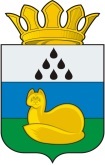 АДМИНИСТРАЦИЯ КРАСНОЯРСКОГО СЕЛЬСКОГО ПОСЕЛЕНИЯУВАТСКОГО МУНИЦИПАЛЬНОГО РАЙОНАП О С Т А Н О В Л Е Н И Е00  декабря   2021 г.                 	          с. Красный Яр	                                     № 00 	        «О внесении изменений в постановление администрации Красноярского сельского поселения от 25.12.2018 № 10-п «Об утверждении Положенияоб установлении, детализации и порядке применения бюджетной классификации Российской Федерации в части, относящейся к  бюджету Красноярского сельского поселения»»В соответствии со статьями 9, 21, 23 Бюджетного Кодекса Российской Федерации, решением Думы Красноярского_сельского поселения от 28.11.2013 №48 «Об утверждении Положения о бюджетном процессе в Красноярском сельском поселении» (в редакции решений Думы Красноярского сельского поселения от 20.05.2014 № 83; от 09.07.2015 № 120; от 08.12.2015 № 14; от 08.12.2016 № 39; от 23.04.2018 № 71; от 30.12.2019 № 112; от 30.12.2020 № 19, от 29.11.2021 № 48):Внести в постановление администрации Красноярского сельского поселения от 25.12.2018 № 10-п «Об утверждении Положения об установлении, детализации и порядке применения бюджетной классификации Российской Федерации в части, относящейся к бюджету Красноярского сельского поселения» (далее – Положение) (в редакции постановления администрации Красноярского сельского поселения от 16.12.2019 № 7-п, от 30.12.2020 № 15-п) следующие изменения: В приложении к постановлению:а) абзац второй непрограммного направления расходов «70110 Высшее должностное лицо муниципального образования (глава муниципального образования, возглавляющий местную администрацию)» пункта 3.2. главы 3 изложить в следующей редакции:«По данному направлению расходов отражаются расходы местного бюджета на оплату труда с учетом начислений; иные выплаты, за исключением фонда оплаты труда, Главы сельского поселения, возглавляющего местную администрацию.»;б)  абзац первый и второй непрограммного направления расходов «72210   Проведение обработки помещений общего пользования в многоквартирных домах в границах муниципального образования» пункта 3.2. главы 3 исключить;в) после абзаца второго непрограммное направление расходов «72210   Проведение обработки помещений общего пользования в многоквартирных домах в границах муниципального образования» пункта 3.2. главы 3 действующей редакции дополнить абзацами следующего содержания:	«72211  Реализация мероприятий, связанных с влиянием ухудшения экономической ситуации на развитие отраслей экономики, с профилактикой и устранением последствий распространения коронавирусной инфекции По данному направлению отражаются расходы местного бюджета на реализацию мероприятий, направленных на недопущение распространения новой коронавирусной инфекции COVID-2019 приобретение средств индивидуальной защиты в целях предотвращения распространения коронавирусной инфекции, проведение дезинфекции мест общего пользования, в том числе в многоквартирных домах, приобретение бесконтактных термометров, рециркуляторов для дезинфекции воздуха в служебных помещениях и прочие.»;г)  после абзаца второго непрограммного направления расходов «76050 Прочие мероприятия по благоустройству» пункта 3.2. главы 3 дополнить абзацами следующего содержания:«76080 Содержание мест (площадок) накопления твердых коммунальных отходовПо данному направлению отражаются расходы местного бюджета по содержанию мест (площадок) накопления твердых коммунальных отходов.»;д) после абзаца второго непрограммного направления расходов «77150 Содержание автомобильных дорог местного значения в границах населенных пунктов поселения» пункта 3.2. главы 3 дополнить абзацами следующего содержания:«79820 Содержание мест (площадок) накопления твердых коммунальных отходовПо данному направлению отражаются расходы местного бюджета по содержанию мест (площадок) накопления твердых коммунальных отходов.».2.	Настоящее постановление вступает в силу со дня его  подписания и распространяет свое действие на правоотношения, возникшие с 1 января 2021 года, за исключением:а) абзаца г) подпункта 1.1 пункта 1. настоящего постановления, применяемого к правоотношениям, возникающим по 31 декабря 2021 года включительно;б) абзаца д) подпункта 1.1 пункта 1. настоящего постановления, применяемого к правоотношениям, возникающим при составлении и исполнении  бюджета Красноярского сельского поселения, начиная с бюджета на 2022 год и на плановый период 2023 и 2024 годов.Ведущему специалисту  (Л.В.Вайцель)  администрации Красноярского сельского поселения настоящее постановление:а) обнародовать путём размещения на информационных стендах в местах, установленных администрацией Красноярского сельского поселения;б) разместить на странице Красноярского сельского поселения официального сайта Уватского муниципального района в информационно-телекоммуникационной сети «Интернет».Контроль за исполнением  настоящего постановления  оставляю за собой. Глава сельского поселения       				                   В.А.Кузнецова